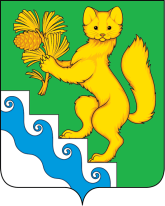 АДМИНИСТРАЦИЯ БОГУЧАНСКОГО  РАЙОНАП О С Т А Н О В Л Е Н И Е15. 03 . 2021       	             с. Богучаны   	                    №  196 -пО внесении изменений в муниципальную программу Богучанского района «Молодежь Приангарья», утвержденную Постановлением  администрации Богучанского района  от 01.11.2013 № 1398-пВ соответствии  со статьей 179 Бюджетного кодекса Российской Федерации, постановлением Правительства РФ от 14 февраля 2017 года № 181 «О Единой государственной информационной системе социального обеспечения», постановлением администрации Богучанского района от 17.07.2013  № 849-п «Об утверждении Порядка принятия решений о разработке муниципальных программ Богучанского района, их формировании и реализации», статьями  7,8,47   Устава Богучанского района.   ПОСТАНОВЛЯЮ:Внести в постановление администрации Богучанского района  от 01.11.2013 № 1398-п «Об утверждении муниципальной программы «Молодежь Приангарья» следующие изменения:	1.1. В разделе 1 Паспорта муниципальной программы «Молодежь Приангарья», строку  «Информация по ресурсному обеспечению муниципальной программы», изложить в новой редакции:1.2.  В приложении 7  к муниципальной программе «Молодежь Приангарья»  , в паспорте  подпрограммы 3  «Обеспечение жильем молодых семей в Богучанском  районе» ,  строку «Объемы и источники финансирования подпрограммы на период действия подпрограммы с указанием на источники финансирования по годам реализации подпрограммы» изложить в следующей редакции:  	1.3. В приложении  8   к муниципальной программе «Молодежь Приангарья», в паспорте подпрограммы 4 «Обеспечение реализации муниципальной программы и прочие мероприятие»,  строку «Объемы и источники финансирования подпрограммы на период действия подпрограммы" с указанием на источники финансирования по годам реализации подпрограммы» изложить в следующей редакции:  	1.4. Приложение № 2 к муниципальной программе «Молодежь Приангарья»  изложить в новой редакции, согласно  приложению № 1 к настоящему постановлению.	1.5. Приложение № 3 к муниципальной программе «Молодежь Приангарья» изложить в новой редакции,  согласно приложению № 2 к настоящему постановлению.                1.6 Приложение №4 к муниципальной программе «Молодежь Приангарья» изложить в новой редакции согласно   приложению №3 к настоящему постановлению               1.7. Приложение № 2  к подпрограмме 1 «Вовлечение молодежи Богучанского района в социальную практику» в рамках муниципальной программы  «Молодежь Приангарья»,  изложить в новой редакции , согласно  приложению №4 к настоящему постановлению.                1.8. Приложение № 2  к подпрограмме 3 «Обеспечение жильем молодых семей в  Богучанском районе» в рамках муниципальной программы  «Молодежь Приангарья»,  изложить в новой редакции , согласно  приложению №5 к настоящему постановлению.                1.9. Приложение № 2 к подпрограмме 4  «Обеспечение реализации муниципальной программы и прочие мероприятия » в рамках муниципальной программы  «Молодежь Приангарья», изложить в новой редакции, согласно   приложению  №6 к настоящему постановлению.	   2. Контроль   за исполнением настоящего постановления на заместителя Главы  Богучанского района по экономике и планированию Н.В. Илиндееву.	   3. Постановление  вступает в  силу  со дня,  следующего за днем  опубликования в Официальном вестнике Богучанского района.Глава  Богучанского района			            	В.Р.СаарИнформация по ресурсному обеспечению муниципальной программыОбъем бюджетных ассигнований на реализацию мероприятий   Программы   составляет   всего  -148 163 285,72  рублей, в том числе: средства федерального бюджета – 9 015 906,61 рублей,    средства краевого бюджета – 30 622044,04  рублей, средства районного бюджета – 108 525 335,07  рублей, из них по годам:в 2014 году всего 9 521 369,68  рублей, в том числе: средства федерального бюджета –387 150,84  рублей, средства краевого бюджета – 2 038 202,24 рублей, средства районного бюджета – 7 096 016,60 рублей;в  2015 году всего 10 614 591,13  рублей, в том числе: средства федерального бюджета – 475 811,28  рублей, средства краевого бюджета – 2 207 530,08 рублей, средства районного бюджета – 7 931 249,77  рублей;      в  2016 году всего 11 769 407,52  рублей, в том числе: средства федерального бюджета – 1 243 112,93  средства краевого бюджета – 3 368 155,07 рублей, средства районного бюджета – 7 158 139,52 рублей;в  2017 году всего 15 652 707,00  рублей, в том числе: средства федерального бюджета – 1 453 648,23  средства краевого бюджета – 4 269 752,77 рублей, средства районного бюджета – 9 929 306,00 рублей;в  2018 году всего 18 226 000,00 рублей, в том числе:  средства федерального бюджета – 1 895 447,01 рублей, средства краевого бюджета – 4 833 559,99 рублей, средства районного бюджета – 11 496 993,0 рублей;в  2019 году всего 15 747 664,03  рублей, в том числе: средства федерального бюджета – 668 714,49  средства краевого бюджета – 2 303 453,99 рублей, средства районного бюджета – 12 775 495,55 рублей;в  2020 году всего 17 189 830,83  рублей, в том числе:  средства федерального бюджета – 429 235,62 рублей;      средства краевого бюджета – 2 460 259,58 рублей средства районного бюджета –14 300 335,63 рублей;в  2021 году всего 17 208 359.40  рублей, в том числе:   средств  федерального бюджета- 813829,54 рублей       средства краевого бюджета –     2 728 596,86 рублей   средства районного бюджета –         13 665 933,00 рублей;в  2022 году всего 16 097 467,91  рублей, в том числе:   средств федерального бюджета -827 153,93 рублей средства краевого бюджета –      3 184 380,98 рублей средства районного бюджета –   12 085 933,00 рублей. в  2023 году всего 16 135 888,22рублей, в том числе:  средств федерального бюджета- 821 802,74 рублей  средства краевого бюджета – 3 228 152,48 рублей   средства районного бюджета –  12 085 933,00 рублейОбъемы и источники финансирования подпрограммы на период действия подпрограммы с указанием на источники финансирования по годам реализации подпрограммы      Общий объем финансирования на реализацию мероприятий Подпрограммы на период 2020-2023 составляет всего 13 404 111,73 рублей, в том числе ;средств  федерального бюджета-2 892 021,83 рублейсредств  краевого  бюджета-7 512 089,90 рублей средств районного бюджета–   3 000 000,00  рублей, из них по годам:    в 2020 году всего 3 357 895,20  рублей, в том числе: средств  федерального бюджета-429 235,62 рублейсредств краевого  бюджета-  1 428 659,58рублейсредства районного бюджета – 1500 000,00  рублей   в 2021 году всего 4047926,40 рублей, в том числе: средств  федерального бюджета- 813 829,54 рублейсредств краевого  бюджета-  1 734 096,86рублейсредства районного бюджета – 15000 000.00  рублей    в 2022 году всего  2 979 934,91  рублей, в том числе: средств  федерального бюджета-  827 153,93 рублейсредств краевого  бюджета-   2 152 780,98рублей   в  2023 году всего 3 018 355,22рублей, в том числе: средств  федерального бюджета-  821 802,74рублейсредств краевого  бюджета-   2 196 552,48рублейОбъемы и источники финансирования подпрограммы на период действия подпрограммы с указанием на источники финансирования по годам реализации подпрограммы      Общий объем финансирования подпрограммы за счет федерального, краевого и районного бюджетов 2020-2023 гг. составляет всего 39 293 230,00 рублей, в том числе ; за счет средств краевого бюджета – 4 089 300,00рублей; за счет средств районного бюджета –35 203 930,00 рублей; в том числе по годам:       в 2020 году –10 122 781,00  рублей, в том числе:1 031 600,00 рублей –  средства краевого бюджета,9 091 181,00  рублей – средства районного бюджета,   в 2021 году – 9 752 083,00 рублей, в том числе:994 500,00 рублей –  средства краевого бюджета,8 757 583,00 рублей – средства районного бюджета;   в 2022 году – 9 709 183,00 рублей, в том числе:1 031600,00 рублей –  средства краевого бюджета, 8 677 583,00 рублей – средства районного бюджета.   в 2023 году – 9 709 183,00 рублей, в том числе:1 031 600,00 рублей –  средства краевого бюджета,8 677 583,00  рублей – средства районного бюджетаПриложение № 1к  постановлению № 196-п от"15".03.2021г.Приложение № 2 к муниципальной программе "Молодежь Приангарья"Распределение планируемых расходов за счет средств районного бюджета по мероприятиям и подпрограммам муниципальной программыСтатус (муниципальная программа, подпрограмма) Наименование муниципальной программы, подпрограммы наименование главного распорядителя бюджетных средств     (далее - ГРБС)ГРБСРасходы по годам (рублей)Расходы по годам (рублей)Расходы по годам (рублей)Расходы по годам (рублей)Расходы по годам (рублей)Расходы по годам (рублей)Статус (муниципальная программа, подпрограмма) Наименование муниципальной программы, подпрограммы наименование главного распорядителя бюджетных средств     (далее - ГРБС)ГРБСтекущий финансовый годТекущий финансовый годОчередной финансовый годпервыйгод планового периодаИтого на   периодСтатус (муниципальная программа, подпрограмма) Наименование муниципальной программы, подпрограммы наименование главного распорядителя бюджетных средств     (далее - ГРБС)ГРБСтекущий финансовый годТекущий финансовый годОчередной финансовый годпервыйгод планового периодавторой год планового периодаИтого на   периодСтатус (муниципальная программа, подпрограмма) Наименование муниципальной программы, подпрограммы наименование главного распорядителя бюджетных средств     (далее - ГРБС)ГРБС20202021202220232020-2023Муниципальная программа «Молодежь Приангарья» всего расходные обязательства по программех17189830,8317208359,4016097467,9116135888,22       66 631 546,36   Муниципальная программа «Молодежь Приангарья» в том числе по ГРБС:Муниципальная программа «Молодежь Приангарья» Муниципальное казенное учреждение «Управление культуры, физической культуры, спорта и молодежной политики Богучанского района»85611331935,6310660433,0010617533,0010617533,0043227434,63Муниципальная программа «Молодежь Приангарья» Финансовое управление администрации Богучанского района8902500000,002500000,002500000,002500000,0010000000,00Муниципальная программа «Молодежь Приангарья» Управление муниципальной собственностью Богучанского района8633357895,204047926,402979934,913018355,2213404111,731Подпрограмма 1«Вовлечение молодежи Богучанского района в социальную практику» всего расходные обязательства по подпрогамме:х3394154,633038350,003038350,003038350,0012509204,631Подпрограмма 1«Вовлечение молодежи Богучанского района в социальную практику» в том числе по ГРБС: 1Подпрограмма 1«Вовлечение молодежи Богучанского района в социальную практику» Муниципальное казенное учреждение «Управление культуры, физической культуры, спорта и молодежной политики Богучанского района»856894154,63538350,00538350,00538350,00      2 509 204,63   1Подпрограмма 1«Вовлечение молодежи Богучанского района в социальную практику» Финансовое управление администрации Богучанского района8902 500 000,00 2 500 000,00 2 500 000,00 2 500 000,00     10 000 000,00   2Подпрограмма 2«Патриотическое воспитание молодежи Богучанского района» всего расходные обязательства по подпрогрмме:х315 000,00 170 000,00 170 000,00 170 000,00          825 000,00   2Подпрограмма 2«Патриотическое воспитание молодежи Богучанского района» в том числе по ГРБС: 2Подпрограмма 2«Патриотическое воспитание молодежи Богучанского района» Муниципальное казенное учреждение «Управление культуры, физической культуры, спорта и молодежной политики Богучанского района»856315 000,00 170 000,00 170 000,00 170 000,00          825 000,00   3Подпрограмма 3«Обеспечение жильем молодых семей в Богучанском районе» всего расходные обязательства по подпрогамме:х3357895,204047926,402979934,913018355,22    13 404 111,73   3Подпрограмма 3«Обеспечение жильем молодых семей в Богучанском районе» в том числе по ГРБС: 3Подпрограмма 3«Обеспечение жильем молодых семей в Богучанском районе» Управление муниципальной собственностью Богучанского района8633357895,204047926,402979934,913018355,22    13 404 111,73   4Подпрограмма 4«Обеспечение реализации муниципальной программы и прочие мероприятия» всего расходные обязательства по подпрогамме:х10 122 781,00 9 752 083,00 9 709 183,00 9 709 183,00     39 293 230,00   4Подпрограмма 4«Обеспечение реализации муниципальной программы и прочие мероприятия» в том числе по ГРБС: 4Подпрограмма 4«Обеспечение реализации муниципальной программы и прочие мероприятия» Муниципальное казенное учреждение «Управление культуры, физической культуры, спорта и молодежной политики Богучанского района»85610 122 781,00 9 752 083,00 9 709 183,00 9 709 183,00     39 293 230,00   5Подпрограмма 5«Профилактика правонарушений среди молодежи Богучагнского района» всего расходные обязательства по подпрогамме:х200 000,00 200 000,00 200 000,00          600 000,00   5Подпрограмма 5«Профилактика правонарушений среди молодежи Богучагнского района» в том числе по ГРБС: 5Подпрограмма 5«Профилактика правонарушений среди молодежи Богучагнского района» Муниципальное казенное учреждение «Управление культуры, физической культуры, спорта и молодежной политики Богучанского района»856200 000,00 200 000,00 200 000,00          600 000,00    Приложение №2 к постановлению №196-п от "15 ".03. 2021г                               Приложение№3 к муниципальной программе "Молодеж Приангарья"Ресурсное обеспечение и прогнозная оценка расходов на реализацию целей муниципальной программы Богучанского района  с учетом источников финансирования, в том числе по уровням бюджетной системыНаименование  подпрограммыГРБСКод бюджетной классификацииКод бюджетной классификацииКод бюджетной классификацииРасходы по годам реализации программы (рублей)Расходы по годам реализации программы (рублей)Расходы по годам реализации программы (рублей)Расходы по годам реализации программы (рублей)Расходы по годам реализации программы (рублей)Ожидаемый результат от реализации подпрограммного мероприятия (в натуральном выражении)Наименование  подпрограммыГРБСГРБСРзПрЦСРТекущий финансовый годОчередной финансовый годпервый год планового периодавторой год планового периодаИтого на период Ожидаемый результат от реализации подпрограммного мероприятия (в натуральном выражении)Наименование  подпрограммыГРБСГРБСРзПрЦСР20202021202220232020-2023Ожидаемый результат от реализации подпрограммного мероприятия (в натуральном выражении)Подпрограмма 1 "Вовлечение молодежи Богучанского района в социальную практику" в рамках муниципальной программы "Молодежь Приангарья"Подпрограмма 1 "Вовлечение молодежи Богучанского района в социальную практику" в рамках муниципальной программы "Молодежь Приангарья"Подпрограмма 1 "Вовлечение молодежи Богучанского района в социальную практику" в рамках муниципальной программы "Молодежь Приангарья"Подпрограмма 1 "Вовлечение молодежи Богучанского района в социальную практику" в рамках муниципальной программы "Молодежь Приангарья"Подпрограмма 1 "Вовлечение молодежи Богучанского района в социальную практику" в рамках муниципальной программы "Молодежь Приангарья"Подпрограмма 1 "Вовлечение молодежи Богучанского района в социальную практику" в рамках муниципальной программы "Молодежь Приангарья"Подпрограмма 1 "Вовлечение молодежи Богучанского района в социальную практику" в рамках муниципальной программы "Молодежь Приангарья"Подпрограмма 1 "Вовлечение молодежи Богучанского района в социальную практику" в рамках муниципальной программы "Молодежь Приангарья"Подпрограмма 1 "Вовлечение молодежи Богучанского района в социальную практику" в рамках муниципальной программы "Молодежь Приангарья"Подпрограмма 1 "Вовлечение молодежи Богучанского района в социальную практику" в рамках муниципальной программы "Молодежь Приангарья"Подпрограмма 1 "Вовлечение молодежи Богучанского района в социальную практику" в рамках муниципальной программы "Молодежь Приангарья"Цель подпрограммы: создание условий успешной социализации и эффективной самореализации молодежи Богучанского районаЦель подпрограммы: создание условий успешной социализации и эффективной самореализации молодежи Богучанского районаЦель подпрограммы: создание условий успешной социализации и эффективной самореализации молодежи Богучанского районаЦель подпрограммы: создание условий успешной социализации и эффективной самореализации молодежи Богучанского районаЦель подпрограммы: создание условий успешной социализации и эффективной самореализации молодежи Богучанского районаЦель подпрограммы: создание условий успешной социализации и эффективной самореализации молодежи Богучанского районаЦель подпрограммы: создание условий успешной социализации и эффективной самореализации молодежи Богучанского районаЦель подпрограммы: создание условий успешной социализации и эффективной самореализации молодежи Богучанского районаЦель подпрограммы: создание условий успешной социализации и эффективной самореализации молодежи Богучанского районаЦель подпрограммы: создание условий успешной социализации и эффективной самореализации молодежи Богучанского районаЦель подпрограммы: создание условий успешной социализации и эффективной самореализации молодежи Богучанского районаЗадача подпрограммы 2. Организация ресурсных площадок для реализации молодежной политики на территории Богучанского районаЗадача подпрограммы 2. Организация ресурсных площадок для реализации молодежной политики на территории Богучанского районаЗадача подпрограммы 2. Организация ресурсных площадок для реализации молодежной политики на территории Богучанского районаЗадача подпрограммы 2. Организация ресурсных площадок для реализации молодежной политики на территории Богучанского районаЗадача подпрограммы 2. Организация ресурсных площадок для реализации молодежной политики на территории Богучанского районаЗадача подпрограммы 2. Организация ресурсных площадок для реализации молодежной политики на территории Богучанского районаЗадача подпрограммы 2. Организация ресурсных площадок для реализации молодежной политики на территории Богучанского районаЗадача подпрограммы 2. Организация ресурсных площадок для реализации молодежной политики на территории Богучанского районаЗадача подпрограммы 2. Организация ресурсных площадок для реализации молодежной политики на территории Богучанского районаЗадача подпрограммы 2. Организация ресурсных площадок для реализации молодежной политики на территории Богучанского районаЗадача подпрограммы 2. Организация ресурсных площадок для реализации молодежной политики на территории Богучанского районаМероприятие 2.1 Организация и проведение районных и межпоселенческих (кустовых) молодежных проектов, мероприятий, слетов, программ, форумов, конкурсов, семинаров, игр и пр. (софинансирование краевой субсидии на поддержку молодежных центров)Муниципальное казенное учреждение «Управление культуры, физической культуры, спорта и молодежной политики Богучанского района»8560707061008000087400,0012400,0012400,0012400,00124600,00К 2023 году не менее 2070  молодых людей будет вовлечено в приоритетные направления молодежной полититки; Будет поддержано не менее 28 межпоселенческих (кустовых) молодежных событий с участием не менее 1500 человек на базе 8 ресурсных площадок; обеспечено софинансирование краевой субсидии на поддержку молодежных центров)Мероприятие 2.1 Организация и проведение районных и межпоселенческих (кустовых) молодежных проектов, мероприятий, слетов, программ, форумов, конкурсов, семинаров, игр и пр. (софинансирование краевой субсидии на поддержку молодежных центров)Муниципальное казенное учреждение «Управление культуры, физической культуры, спорта и молодежной политики Богучанского района»856070706100S4560206320,00206320,00206320,00206320,00825280,00К 2023 году не менее 2070  молодых людей будет вовлечено в приоритетные направления молодежной полититки; Будет поддержано не менее 28 межпоселенческих (кустовых) молодежных событий с участием не менее 1500 человек на базе 8 ресурсных площадок; обеспечено софинансирование краевой субсидии на поддержку молодежных центров)Мероприятие 2.1.1. Организация и проведение Молодежного образовательного форумаМуниципальное казенное учреждение «Управление культуры, физической культуры, спорта и молодежной политики Богучанского района»85607070610080010450434,63282030,00282030,00282030,001296524,63к 2023 году не менее 100 молодых людей примут участие в молодежном образовательном форумеМероприятие 2.2. Поддержка молодежных инициатив в рамках инфраструктурного проекта "Территория 2020"Муниципальное казенное учреждение «Управление культуры, физической культуры, спорта и молодежной политики Богучанского района»85607070610080000150000,0037600,0037600,0037600,00262800,00к 2023 году будет поддержано не менее 25 проектов, вовлечено в реализацию проектов не менее 100 человекМероприятие 2.3.. Реализация мероприятий по трудовому воспитанию несовершеннолетнихФинансовое управление администрации Богучанского района890070706100Ч00502500000,002500000,002500000,002500000,0010000000,00Количество созданных временных рабочих мест для несовершеннолетних граждан, проживающих в Богучанском районе к 2023 г. составит  576 мест, из них будет создано  временных рабочих мест, в том числе: в 2020 г. -144 места,  в 2021 г. –144 места, в 2022 г. –144 места, в 2023 г. –144 места, в том числе не менее 10 % для подростков, находящихся в ТЖС, СОП, группе риска.в том числе:Количество созданных временных рабочих мест для несовершеннолетних граждан, проживающих в Богучанском районе к 2023 г. составит  576 мест, из них будет создано  временных рабочих мест, в том числе: в 2020 г. -144 места,  в 2021 г. –144 места, в 2022 г. –144 места, в 2023 г. –144 места, в том числе не менее 10 % для подростков, находящихся в ТЖС, СОП, группе риска.Администрация Ангарского сельсовета173610173610173610173610694440,00за период 2020-2023 будет создано  не менее 40 временных рабочих мест для несовершеннолетних, проживающих на территории Богучанского районаАдминистрация Артюгинского сельсовета86805868058680586805347220,00за период 2020-2023 будет создано не менее 20 временных рабочих мест для несовершеннолетних, проживающих на территории Богучанского районаАдминистрация Белякинского сельсовета86805868058680586805347220,00за период 2020-2023 будет создано не менее 20 временных рабочих мест для несовершеннолетних, проживающих на территории Богучанского районаАдминистрация Богучанского сельсовета86821868218682186821347284,00за период 2020-2023 будет созданоне менее 100 временных рабочих мест для несовершеннолетних, проживающих на территории Богучанского районаАдминистрация Говорковского сельсовета86805868058680586805347220,00за период 2020-2023 будет создано не менее 20 временных рабочих мест для несовершеннолетних, проживающих на территории Богучанского районаАдминистрация Красногорьевского сельсовета2777762777762777762777761111104,00за период 2020-2023 будет создано не менее 40 временных рабочих мест для несовершеннолетних, проживающих на территории Богучанского районаАдминистрация Манзенского сельсовета173610173610173610173610694440,00за период 2020-2023 будет создано не менее 20 временных рабочих мест для несовершеннолетних, проживающих на территории Богучанского районаАдминистрация Невонского сельсовета173610173610173610173610694440,00за период 2020-2023 будет создано не менее 30 временных рабочих мест для несовершеннолетних, проживающих на территории Богучанского районаАдминистрация Нижнетерянского сельсовета86805868058680586805347220,00за период 2020-2023 будет создано не менее 10 временных рабочих мест для несовершеннолетних, проживающих на территории Богучанского районаАдминистрация Новохайского сельсовета173610173610173610173610694440,00за период 2020-2023 будет создано не менее 40 временных рабочих мест для несовершеннолетних, проживающих на территории Богучанского районаАдминистрация Октябрьского сельсовета138888138888138888138888555552,00за период 2020-2023 будет создано не менее 22 временных рабочих мест для несовершеннолетних, проживающих на территории Богучанского районаАдминистрация Осиновомысского сельсовета86805868058680586805347220,00за период 2020-2023 будет создано не менее 20 временных рабочих мест для несовершеннолетних, проживающих на территории Богучанского районаАдминистрация Пинчугского сельсовета173610173610173610173610694440,00за период 2020-2023 будет создано не менее 40 временных рабочих мест для несовершеннолетних, проживающих на территории Богучанского районаАдминистрация Таежнинского сельсовета173610173610173610173610694440,00за период 2020-2023 будет создано не менее 70 временных рабочих мест для несовершеннолетних, проживающих на территории Богучанского районаАдминистрация Такучетского сельсовета86805868058680586805347220,00за период 2020-2023 будет создано не менее 10 временных рабочих мест для несовершеннолетних, проживающих на территории Богучанского районаАдминистрация Хребтовского сельсовета121527121527121527121527486108,00за период 2020-2023 будет создано не менее 10 временных рабочих мест для несовершеннолетних, проживающих на территории Богучанского районаАдминистрация Чуноярского сельсовета173610173610173610173610694440,00за период 2020-2023 будет создано не менее 40 временных рабочих мест для несовершеннолетних, проживающих на территории Богучанского районаАдминистрация Шиверского сельсовета138888138888138888138888555552,00за период 2020-2023 будет создано не менее 24 временных рабочих мест для несовершеннолетних, проживающих на территории Богучанского районаМерпориятие 2.4. Организация мероприятий по трудовому воспитаниюМуниципальное казенное учреждение «Управление культуры, физической культуры, спорта и молодежной политики Богучанского района»856070706100800000,000,000,000,00Все участники ТОС обеспечены униформой; обеспечено проведение не менее 12 районных мероприятий по трудовому воспитанию несовершеннолетних (не менее 500 участников)Итого по подпрограмме:3394154,633038350,003038350,003038350,0012509204,63В том числе по источникам финансирования:районный бюджетМуниципальное казенное учреждение «Управление культуры, физической культуры, спорта и молодежной политики Богучанского района»8560707Х3394154,633038350,003038350,003038350,0012509204,63Приложение № 5  к постановлению №196-п от "15 ".03. 2021г Приложение 2  к подпрограмме 3 "Обеспечение жильем молодых семей в Богучанском районе"Перечень мероприятий подпрограммы с указанием объема средств на их реализацию и ожидаемых результатовНаименование  подпрограммыГРБСКод бюджетной классификацииКод бюджетной классификацииКод бюджетной классификацииРасходы по годам реализацииРасходы по годам реализацииРасходы по годам реализацииРасходы по годам реализацииРасходы по годам реализацииОжидаемый результат от реализации подпрограммного мероприятия (в натуральном выражении)Наименование  подпрограммыГРБСГРБСРзПрЦСР2020 год2021 год2022 год2023Итого на период 2020-2023 ггОжидаемый результат от реализации подпрограммного мероприятия (в натуральном выражении)Наименование  подпрограммыГРБСГРБСРзПрЦСР20202021202220232020-2023Ожидаемый результат от реализации подпрограммного мероприятия (в натуральном выражении)Подпрограмма 3 "Обеспечение жильем молодых семей в Богучанском районе" в рамках муниципальной программы "Молодежь Приангарья"Подпрограмма 3 "Обеспечение жильем молодых семей в Богучанском районе" в рамках муниципальной программы "Молодежь Приангарья"Подпрограмма 3 "Обеспечение жильем молодых семей в Богучанском районе" в рамках муниципальной программы "Молодежь Приангарья"Подпрограмма 3 "Обеспечение жильем молодых семей в Богучанском районе" в рамках муниципальной программы "Молодежь Приангарья"Подпрограмма 3 "Обеспечение жильем молодых семей в Богучанском районе" в рамках муниципальной программы "Молодежь Приангарья"Подпрограмма 3 "Обеспечение жильем молодых семей в Богучанском районе" в рамках муниципальной программы "Молодежь Приангарья"Подпрограмма 3 "Обеспечение жильем молодых семей в Богучанском районе" в рамках муниципальной программы "Молодежь Приангарья"Подпрограмма 3 "Обеспечение жильем молодых семей в Богучанском районе" в рамках муниципальной программы "Молодежь Приангарья"Подпрограмма 3 "Обеспечение жильем молодых семей в Богучанском районе" в рамках муниципальной программы "Молодежь Приангарья"Подпрограмма 3 "Обеспечение жильем молодых семей в Богучанском районе" в рамках муниципальной программы "Молодежь Приангарья"Подпрограмма 3 "Обеспечение жильем молодых семей в Богучанском районе" в рамках муниципальной программы "Молодежь Приангарья"Цель подпрограммы: государственная поддержка в решении жилищной проблемы молодых семей, признанных в установленном порядке нуждающимися в улучшении Цель подпрограммы: государственная поддержка в решении жилищной проблемы молодых семей, признанных в установленном порядке нуждающимися в улучшении Цель подпрограммы: государственная поддержка в решении жилищной проблемы молодых семей, признанных в установленном порядке нуждающимися в улучшении Цель подпрограммы: государственная поддержка в решении жилищной проблемы молодых семей, признанных в установленном порядке нуждающимися в улучшении Цель подпрограммы: государственная поддержка в решении жилищной проблемы молодых семей, признанных в установленном порядке нуждающимися в улучшении Цель подпрограммы: государственная поддержка в решении жилищной проблемы молодых семей, признанных в установленном порядке нуждающимися в улучшении Цель подпрограммы: государственная поддержка в решении жилищной проблемы молодых семей, признанных в установленном порядке нуждающимися в улучшении Цель подпрограммы: государственная поддержка в решении жилищной проблемы молодых семей, признанных в установленном порядке нуждающимися в улучшении Цель подпрограммы: государственная поддержка в решении жилищной проблемы молодых семей, признанных в установленном порядке нуждающимися в улучшении Цель подпрограммы: государственная поддержка в решении жилищной проблемы молодых семей, признанных в установленном порядке нуждающимися в улучшении Цель подпрограммы: государственная поддержка в решении жилищной проблемы молодых семей, признанных в установленном порядке нуждающимися в улучшении Задача подпрограммы 1. Предоставление социальных выплат на приобретение жилья или строительство индивидульного жилого дома молодым семьямЗадача подпрограммы 1. Предоставление социальных выплат на приобретение жилья или строительство индивидульного жилого дома молодым семьямЗадача подпрограммы 1. Предоставление социальных выплат на приобретение жилья или строительство индивидульного жилого дома молодым семьямЗадача подпрограммы 1. Предоставление социальных выплат на приобретение жилья или строительство индивидульного жилого дома молодым семьямЗадача подпрограммы 1. Предоставление социальных выплат на приобретение жилья или строительство индивидульного жилого дома молодым семьямЗадача подпрограммы 1. Предоставление социальных выплат на приобретение жилья или строительство индивидульного жилого дома молодым семьямЗадача подпрограммы 1. Предоставление социальных выплат на приобретение жилья или строительство индивидульного жилого дома молодым семьямЗадача подпрограммы 1. Предоставление социальных выплат на приобретение жилья или строительство индивидульного жилого дома молодым семьямЗадача подпрограммы 1. Предоставление социальных выплат на приобретение жилья или строительство индивидульного жилого дома молодым семьямЗадача подпрограммы 1. Предоставление социальных выплат на приобретение жилья или строительство индивидульного жилого дома молодым семьямЗадача подпрограммы 1. Предоставление социальных выплат на приобретение жилья или строительство индивидульного жилого дома молодым семьямМероприятие 1. Предоставление социальных выплат на приобретение жилья или строительство индивидуального жилого дома молодым семьям богучанского районаУправление муниципальной собственностью Богучанского района863100306300L4970429235,62813829,54827153,93821802,742892021,83Приобретение жилья или строительство индивидуального жилого дома для 34 молодых семей Богучанского районаМероприятие 1. Предоставление социальных выплат на приобретение жилья или строительство индивидуального жилого дома молодым семьям богучанского районаУправление муниципальной собственностью Богучанского района863100306300L49701428659,581734096,862152780,982196552,487512089,90Приобретение жилья или строительство индивидуального жилого дома для 34 молодых семей Богучанского районаМероприятие 1. Предоставление социальных выплат на приобретение жилья или строительство индивидуального жилого дома молодым семьям богучанского районаУправление муниципальной собственностью Богучанского района863100306300L49701500000,001500000,003000000,00Приобретение жилья или строительство индивидуального жилого дома для 34 молодых семей Богучанского районаИтого по подпрограмме:XXX3357895,204047926,402979934,913018355,2213404111,73Приобретение жилья или строительство индивидуального жилого дома для 34 молодых семей Богучанского районаВ том числе по источникам финансирования:федеральный бюджетххх429235,62813829,54827153,93821802,742892021,83краевой бюджетххх1428659,581734096,862152780,982196552,487512089,90районный бюджетххх1500000,001500000,000,003000000,00 Приложение № 6 к подпрограммеПриложение № 6 к постановлению №196-п от 15.03.2021г. "Обеспечение реализации муницпальной  программы Приложение 2 к  подпрограмме 4 "Обеспечение реализации муниципальной программы и прочие мероприятие""Молодежь Приангарья"Перечень мероприятий подпрограммы с указанием объема средств на их реализацию и ожидаемых результатов Приложение № 6 к подпрограммеПриложение № 6 к постановлению №196-п от 15.03.2021г. "Обеспечение реализации муницпальной  программы Приложение 2 к  подпрограмме 4 "Обеспечение реализации муниципальной программы и прочие мероприятие""Молодежь Приангарья"Перечень мероприятий подпрограммы с указанием объема средств на их реализацию и ожидаемых результатов Приложение № 6 к подпрограммеПриложение № 6 к постановлению №196-п от 15.03.2021г. "Обеспечение реализации муницпальной  программы Приложение 2 к  подпрограмме 4 "Обеспечение реализации муниципальной программы и прочие мероприятие""Молодежь Приангарья"Перечень мероприятий подпрограммы с указанием объема средств на их реализацию и ожидаемых результатов Приложение № 6 к подпрограммеПриложение № 6 к постановлению №196-п от 15.03.2021г. "Обеспечение реализации муницпальной  программы Приложение 2 к  подпрограмме 4 "Обеспечение реализации муниципальной программы и прочие мероприятие""Молодежь Приангарья"Перечень мероприятий подпрограммы с указанием объема средств на их реализацию и ожидаемых результатов Приложение № 6 к подпрограммеПриложение № 6 к постановлению №196-п от 15.03.2021г. "Обеспечение реализации муницпальной  программы Приложение 2 к  подпрограмме 4 "Обеспечение реализации муниципальной программы и прочие мероприятие""Молодежь Приангарья"Перечень мероприятий подпрограммы с указанием объема средств на их реализацию и ожидаемых результатов Приложение № 6 к подпрограммеПриложение № 6 к постановлению №196-п от 15.03.2021г. "Обеспечение реализации муницпальной  программы Приложение 2 к  подпрограмме 4 "Обеспечение реализации муниципальной программы и прочие мероприятие""Молодежь Приангарья"Перечень мероприятий подпрограммы с указанием объема средств на их реализацию и ожидаемых результатов Приложение № 6 к подпрограммеПриложение № 6 к постановлению №196-п от 15.03.2021г. "Обеспечение реализации муницпальной  программы Приложение 2 к  подпрограмме 4 "Обеспечение реализации муниципальной программы и прочие мероприятие""Молодежь Приангарья"Перечень мероприятий подпрограммы с указанием объема средств на их реализацию и ожидаемых результатов Приложение № 6 к подпрограммеПриложение № 6 к постановлению №196-п от 15.03.2021г. "Обеспечение реализации муницпальной  программы Приложение 2 к  подпрограмме 4 "Обеспечение реализации муниципальной программы и прочие мероприятие""Молодежь Приангарья"Перечень мероприятий подпрограммы с указанием объема средств на их реализацию и ожидаемых результатов Приложение № 6 к подпрограммеПриложение № 6 к постановлению №196-п от 15.03.2021г. "Обеспечение реализации муницпальной  программы Приложение 2 к  подпрограмме 4 "Обеспечение реализации муниципальной программы и прочие мероприятие""Молодежь Приангарья"Перечень мероприятий подпрограммы с указанием объема средств на их реализацию и ожидаемых результатов Приложение № 6 к подпрограммеПриложение № 6 к постановлению №196-п от 15.03.2021г. "Обеспечение реализации муницпальной  программы Приложение 2 к  подпрограмме 4 "Обеспечение реализации муниципальной программы и прочие мероприятие""Молодежь Приангарья"Перечень мероприятий подпрограммы с указанием объема средств на их реализацию и ожидаемых результатов Приложение № 6 к подпрограммеПриложение № 6 к постановлению №196-п от 15.03.2021г. "Обеспечение реализации муницпальной  программы Приложение 2 к  подпрограмме 4 "Обеспечение реализации муниципальной программы и прочие мероприятие""Молодежь Приангарья"Перечень мероприятий подпрограммы с указанием объема средств на их реализацию и ожидаемых результатов Приложение № 6 к подпрограммеПриложение № 6 к постановлению №196-п от 15.03.2021г. "Обеспечение реализации муницпальной  программы Приложение 2 к  подпрограмме 4 "Обеспечение реализации муниципальной программы и прочие мероприятие""Молодежь Приангарья"Перечень мероприятий подпрограммы с указанием объема средств на их реализацию и ожидаемых результатовНаименование  подпрограммыГРБСКод бюджетной классификацииКод бюджетной классификацииКод бюджетной классификацииРасходы по годам реализации программы (рублей)Расходы по годам реализации программы (рублей)Расходы по годам реализации программы (рублей)Расходы по годам реализации программы (рублей)Расходы по годам реализации программы (рублей)Расходы по годам реализации программы (рублей)Ожидаемый результат от реализации подпрограммного мероприятия (в натуральном выражении)Наименование  подпрограммыГРБСГРБСРзПрЦСРтекущий финансовый годочередной финансовы годпервый финансовый годвторой финансовый годИтого на период Ожидаемый результат от реализации подпрограммного мероприятия (в натуральном выражении)Наименование  подпрограммыГРБСГРБСРзПрЦСР201920202021202220232020-2023Ожидаемый результат от реализации подпрограммного мероприятия (в натуральном выражении)Подпрограмма 4 "Обеспечение реализации муниципальной программы и прочие мероприятия" в рамках муниципальной программы "Молодежь Приангарья"Подпрограмма 4 "Обеспечение реализации муниципальной программы и прочие мероприятия" в рамках муниципальной программы "Молодежь Приангарья"Подпрограмма 4 "Обеспечение реализации муниципальной программы и прочие мероприятия" в рамках муниципальной программы "Молодежь Приангарья"Подпрограмма 4 "Обеспечение реализации муниципальной программы и прочие мероприятия" в рамках муниципальной программы "Молодежь Приангарья"Подпрограмма 4 "Обеспечение реализации муниципальной программы и прочие мероприятия" в рамках муниципальной программы "Молодежь Приангарья"Подпрограмма 4 "Обеспечение реализации муниципальной программы и прочие мероприятия" в рамках муниципальной программы "Молодежь Приангарья"Подпрограмма 4 "Обеспечение реализации муниципальной программы и прочие мероприятия" в рамках муниципальной программы "Молодежь Приангарья"Подпрограмма 4 "Обеспечение реализации муниципальной программы и прочие мероприятия" в рамках муниципальной программы "Молодежь Приангарья"Подпрограмма 4 "Обеспечение реализации муниципальной программы и прочие мероприятия" в рамках муниципальной программы "Молодежь Приангарья"Подпрограмма 4 "Обеспечение реализации муниципальной программы и прочие мероприятия" в рамках муниципальной программы "Молодежь Приангарья"Подпрограмма 4 "Обеспечение реализации муниципальной программы и прочие мероприятия" в рамках муниципальной программы "Молодежь Приангарья"Подпрограмма 4 "Обеспечение реализации муниципальной программы и прочие мероприятия" в рамках муниципальной программы "Молодежь Приангарья"Цель подпрограммы: Создание условий для эффективного, ответственного и прозрачного управления финансовыми ресурсами в рамках выполнения установленных функций и полномочийЦель подпрограммы: Создание условий для эффективного, ответственного и прозрачного управления финансовыми ресурсами в рамках выполнения установленных функций и полномочийЦель подпрограммы: Создание условий для эффективного, ответственного и прозрачного управления финансовыми ресурсами в рамках выполнения установленных функций и полномочийЦель подпрограммы: Создание условий для эффективного, ответственного и прозрачного управления финансовыми ресурсами в рамках выполнения установленных функций и полномочийЦель подпрограммы: Создание условий для эффективного, ответственного и прозрачного управления финансовыми ресурсами в рамках выполнения установленных функций и полномочийЦель подпрограммы: Создание условий для эффективного, ответственного и прозрачного управления финансовыми ресурсами в рамках выполнения установленных функций и полномочийЦель подпрограммы: Создание условий для эффективного, ответственного и прозрачного управления финансовыми ресурсами в рамках выполнения установленных функций и полномочийЦель подпрограммы: Создание условий для эффективного, ответственного и прозрачного управления финансовыми ресурсами в рамках выполнения установленных функций и полномочийЦель подпрограммы: Создание условий для эффективного, ответственного и прозрачного управления финансовыми ресурсами в рамках выполнения установленных функций и полномочийЦель подпрограммы: Создание условий для эффективного, ответственного и прозрачного управления финансовыми ресурсами в рамках выполнения установленных функций и полномочийЦель подпрограммы: Создание условий для эффективного, ответственного и прозрачного управления финансовыми ресурсами в рамках выполнения установленных функций и полномочийЦель подпрограммы: Создание условий для эффективного, ответственного и прозрачного управления финансовыми ресурсами в рамках выполнения установленных функций и полномочийЗадача задача подпрограммы 1. Обеспечение выполнения надлежащим образом отдельных государственных полномочий по решению вопросов поддержки молодежной политики на территории Богучанского районаЗадача задача подпрограммы 1. Обеспечение выполнения надлежащим образом отдельных государственных полномочий по решению вопросов поддержки молодежной политики на территории Богучанского районаЗадача задача подпрограммы 1. Обеспечение выполнения надлежащим образом отдельных государственных полномочий по решению вопросов поддержки молодежной политики на территории Богучанского районаЗадача задача подпрограммы 1. Обеспечение выполнения надлежащим образом отдельных государственных полномочий по решению вопросов поддержки молодежной политики на территории Богучанского районаЗадача задача подпрограммы 1. Обеспечение выполнения надлежащим образом отдельных государственных полномочий по решению вопросов поддержки молодежной политики на территории Богучанского районаЗадача задача подпрограммы 1. Обеспечение выполнения надлежащим образом отдельных государственных полномочий по решению вопросов поддержки молодежной политики на территории Богучанского районаЗадача задача подпрограммы 1. Обеспечение выполнения надлежащим образом отдельных государственных полномочий по решению вопросов поддержки молодежной политики на территории Богучанского районаЗадача задача подпрограммы 1. Обеспечение выполнения надлежащим образом отдельных государственных полномочий по решению вопросов поддержки молодежной политики на территории Богучанского районаЗадача задача подпрограммы 1. Обеспечение выполнения надлежащим образом отдельных государственных полномочий по решению вопросов поддержки молодежной политики на территории Богучанского районаЗадача задача подпрограммы 1. Обеспечение выполнения надлежащим образом отдельных государственных полномочий по решению вопросов поддержки молодежной политики на территории Богучанского районаЗадача задача подпрограммы 1. Обеспечение выполнения надлежащим образом отдельных государственных полномочий по решению вопросов поддержки молодежной политики на территории Богучанского районаЗадача задача подпрограммы 1. Обеспечение выполнения надлежащим образом отдельных государственных полномочий по решению вопросов поддержки молодежной политики на территории Богучанского районаМероприятие 1. 1. Выполнение муниципального задания (выполнение 4 работ)Муниципальное казенное учреждение «Управление культуры, физической культуры, спорта и молодежной политики Богучанского района»856070706400400006023944,406655583,006655583,006655583,0025990693,40Доля исполненных бюджетных ассигнований, предусмотренных в программном виде 100%Мероприятие 1. 1. Выполнение муниципального задания (выполнение 4 работ)Муниципальное казенное учреждение «Управление культуры, физической культуры, спорта и молодежной политики Богучанского района»8560707064004Г000801836,60700000,00700000,00700000,002901836,60Мероприятие 1. 1. Выполнение муниципального задания (выполнение 4 работ)Муниципальное казенное учреждение «Управление культуры, физической культуры, спорта и молодежной политики Богучанского района»8560707064004Э000250000,00250000,00250000,00250000,001000000,00Мероприятие 1. 1. Выполнение муниципального задания (выполнение 4 работ)Муниципальное казенное учреждение «Управление культуры, физической культуры, спорта и молодежной политики Богучанского района»8560707064004М000-42000,0042000,0042000,0042000,00168000,00Мероприятие 1. 1. Выполнение муниципального задания (выполнение 4 работ)Муниципальное казенное учреждение «Управление культуры, физической культуры, спорта и молодежной политики Богучанского района»856070706400410001913400,001080000,001000000,001000000,004993400,00Мероприятие 1. 1. Выполнение муниципального задания (выполнение 4 работ)Муниципальное казенное учреждение «Управление культуры, физической культуры, спорта и молодежной политики Богучанского района»856070706400104300,000,000,000,00Мероприятие 1. 1. Выполнение муниципального задания (выполнение 4 работ)Муниципальное казенное учреждение «Управление культуры, физической культуры, спорта и молодежной политики Богучанского района»8560707064004700060000,0030000,0030000,0030000,00150000,00ИТОГО:ХХХХ9091181,008757583,008677583,008677583,0035203930,00Мероприятие 1.2. Получение краевой субсидии на поддержку муниципальных молодежных центровМуниципальное казенное учреждение «Управление культуры, физической культуры, спорта и молодежной политики Богучанского района»8567076400745600,000,000,001062400,00Мероприятие 1.2. Получение краевой субсидии на поддержку муниципальных молодежных центровМуниципальное казенное учреждение «Управление культуры, физической культуры, спорта и молодежной политики Богучанского района»856070706400S45601031600,00994500,001031600,001031600,004089300,00Будет вовлечено ежегодно  более 1200  молодежи     района в мероприятия сферы молодежной политики Красноярского края. Итого по продпрограмме:ХХХХ10122781,009752083,009709183,009709183,0039293230,00в том числе по источникам финансирования:краевой бюджетххх1031600,00994500,001031600,001031600,004089300,00районный бюджетххХ9091181,008757583,008677583,008677583,0035203930,00